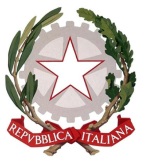 ISTITUTO D’ISTRUZIONE SUPERIORE “BENEDETTI-TOMMASEO”C. F. 94050340275 -  C.M. VEIS026004Liceo Scientifico “G.B. Benedetti” – C.M. VEPS02601ECastello n. 2835 - Cap.30122 VENEZIA Tel.041.5225369 - Fax 041.5230818Liceo Linguistico e delle Scienze Umane “N. Tommaseo” – C.M. VEPM02601GSestiere Castello, n. 2858 – 30122 Venezia - Tel. 041-5225276 – Fax 041-5212627e-mail: VEIS026004@istruzione.it PEC : VEIS026004@pec.istruzione.it sito: www.liceobenedettitommaseo.edu.it 
Codice univoco dell’ufficio:   UFG655   -   Codice I.P.A.:   istsc_veps01000xCOMUNICAZIONE AVVIO PROCEDURE GESTIONE CONTATTI SCOLASTICISCUOLE SECONDARIESi avvisa che in data ______________ è stato riscontrato un caso di COVID-19 nel gruppo/sezione ______________________________________ della scuola ______________________________________________ del Comune di ______________________________.Tutti gli alunni del Gruppo Classe possono, su base volontaria, effettuare un test di auto-sorveglianza (art. 5 DL 1/2022), gratuitamente, contattando il proprio Medico Curante (Medico di Medicina Generale o Pediatri di Libera Scelta) per effettuarlo o per richiederne la prescrizione per farlo in Farmacia.Qualora fosse disposta l’interruzione della didattica in presenza per l’identificazione di 2 casi in relazione allo stato vaccinale (o di guarigione da COVID-19), dovrà essere effettuato un test di fine quarantena prima di rientrare in presenza a scuola. Si precisa che per il rientro a scuola dovrà essere presentata l’attestazione di effettuazione del tampone e dell’avvenuto rilascio del relativo risultato.In caso di esito POSITIVO è sempre vietato rientrare in classe in presenza e devono essere seguite le indicazioni per l’isolamento domiciliare.Si comunica che qualora fosse notificata la presenza di almeno 3 casi positivi nella classe, sarà prevista la sospensione della didattica in presenza per 10 giorni.Si ricorda che queste sono indicazioni standard, che in qualsiasi momento potrebbero essere aggiornate dal Servizio Igiene e Sanità Pubblica (SISP) dell’Azienda ULSS in base alla situazione specifica. Si ringrazia per la collaborazione e per il senso di responsabilità nel seguire le indicazioni formulate al fine di tutelare la salute di tutti.MODALITA’ DI EFFETTUAZIONE DEL TEST DI FINE QUARANTENAI test potranno essere effettuati prima del rientro in presenza, senza oneri a carico della famiglia, presentando questa comunicazione pressole Farmacie di Comunità aderenti consultabili al link https://www.aulss3.veneto.it/index.cfm?action=mys.apridoc&iddoc=21575le Strutture Private Convenzionate con l’Azienda Sanitaria consultabili al link https://www.aulss3.veneto.it/Dove-fare-il-tamponeI test potranno essere effettuati anche presso:Punti Tampone attivati dall’Azienda Sanitaria, tramite prenotazione (luogo e orario indicati dalla Centrale Operativa Territoriale al Referente COVID della scuola)dal Medico Curante (compatibilmente con le disponibilità, previo accordo con lo stesso).Sono comunque validi anche eventuali test effettuati con oneri a carico della famiglia presso altre strutture.In caso di comparsa di sintomi deve essere contattato il proprio Medico Curante.SPAZIO RISERVATO ALLO STUDENTE (se MAGGIORENNE) O AL GENITORE/TUTOREIO SOTTOSCRITTO ___________________________________________________________________ DICHIARO CHE MIO FIGLIO ___________________________________________ CF ___________________________________ ,  NATO A _____________________________________ IL ______________________ , FREQUENTA LA CLASSE INTERESSATA E OGGETTO DELLA PRESENTE COMUNICAZIONE DELLA SCUOLA E PERTANTO DEVE SOTTOPORSI AL TEST INDICATO PER LA SORVEGLIANZA DEI CONTATTI SCOLASTICI.DATA E LUOGO _______________________________ FIRMA _________________________________________